ФЕДЕРАЛЬНОЕ ГОСУДАРСТВЕННОЕ БЮДЖЕТНОЕ ОБРАЗОВАТЕЛЬНОЕ УЧРЕЖДЕНИЕ ВЫСШЕГО ОБРАЗОВАНИЯ«САНКТ-ПЕТЕРБУРГСКИЙ ГОСУДАРСТВЕННЫЙ УНИВЕРСИТЕТ ТЕЛЕКОММУНИКАЦИЙ ИМ. ПРОФ. М.А. БОНЧ-БРУЕВИЧА»(СПбГУТ)ИНСТРУКЦИЯПО РАБОТЕ С МУЛЬТИМЕДИЙНЫМИ КОМПЛЕКСАМИ УЧЕБНЫХ АУДИТОРИЙСанкт-Петербург2017Мультимедийный комплекс 1 корпусаМультимедийное оборудованиеВыдача мультимедийного оборудования осуществляется в аудитории 221/1. Оборудование:Стилус (Рис. 1) Предназначен для взаимодействия с интерактивной доской;Ключ (Рис. 2) Предназначен для открытия мультимедийного комплекса и доступа к компьютеру;Микрофон (Рис. 3);Беспроводная компьютерная мышь (Рис. 4).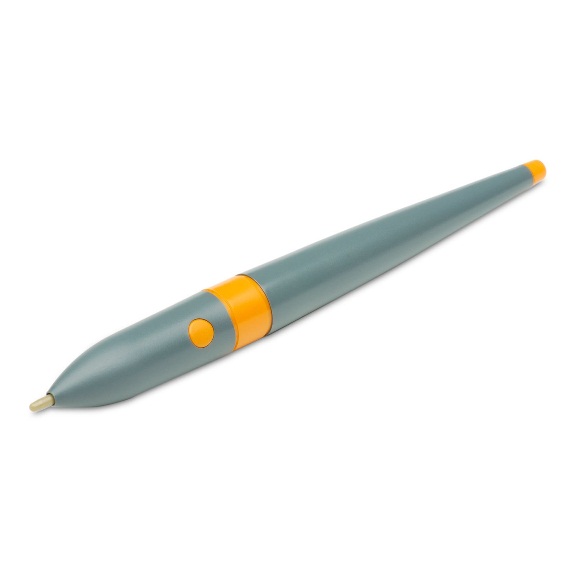 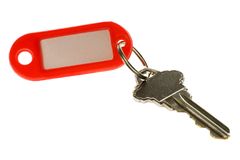                            Рис.1                                                                                           Рис.2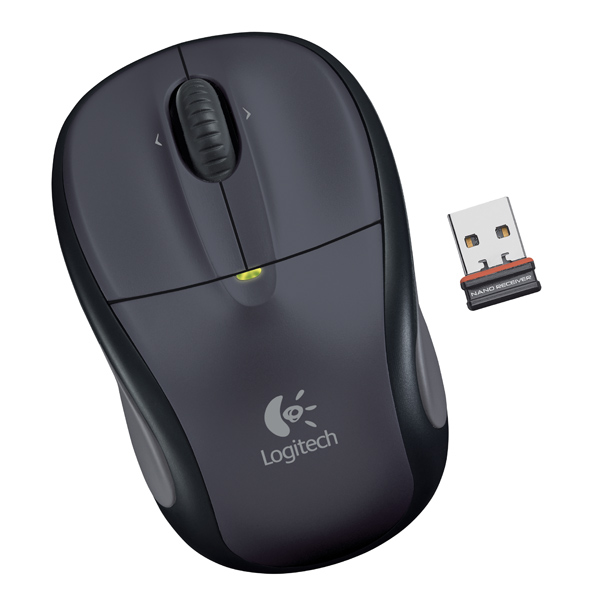 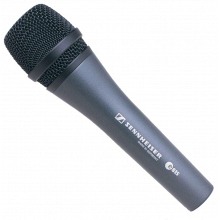                             Рис.3                                                                                           Рис.4Всё оборудование имеет свой инвентарный номер!Выдача оборудования происходит после внесения записи в журнале.Указать № аудитории, № пары, фамилию, № оборудования, подпись.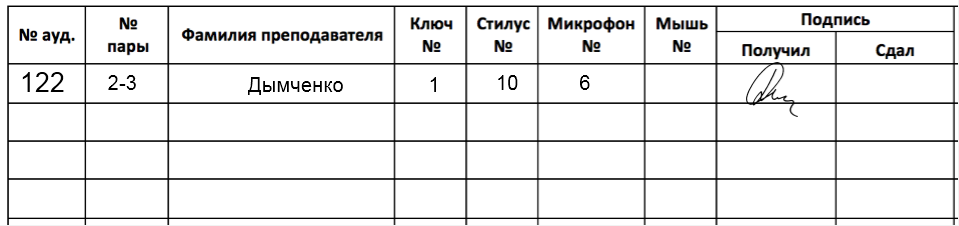 После сдачи оборудования, необходимо оставить подпись в графе «Сдал».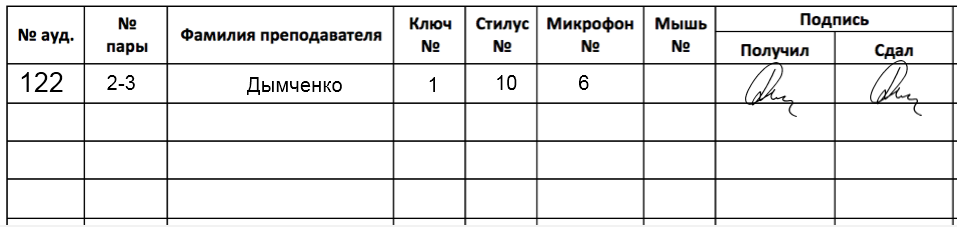 Работа с мультимедийным комплексом в аудиторииПосле открытия мультимедийного комплекса, необходимо открыть консоль для доступа к компьютеру (рис. 5)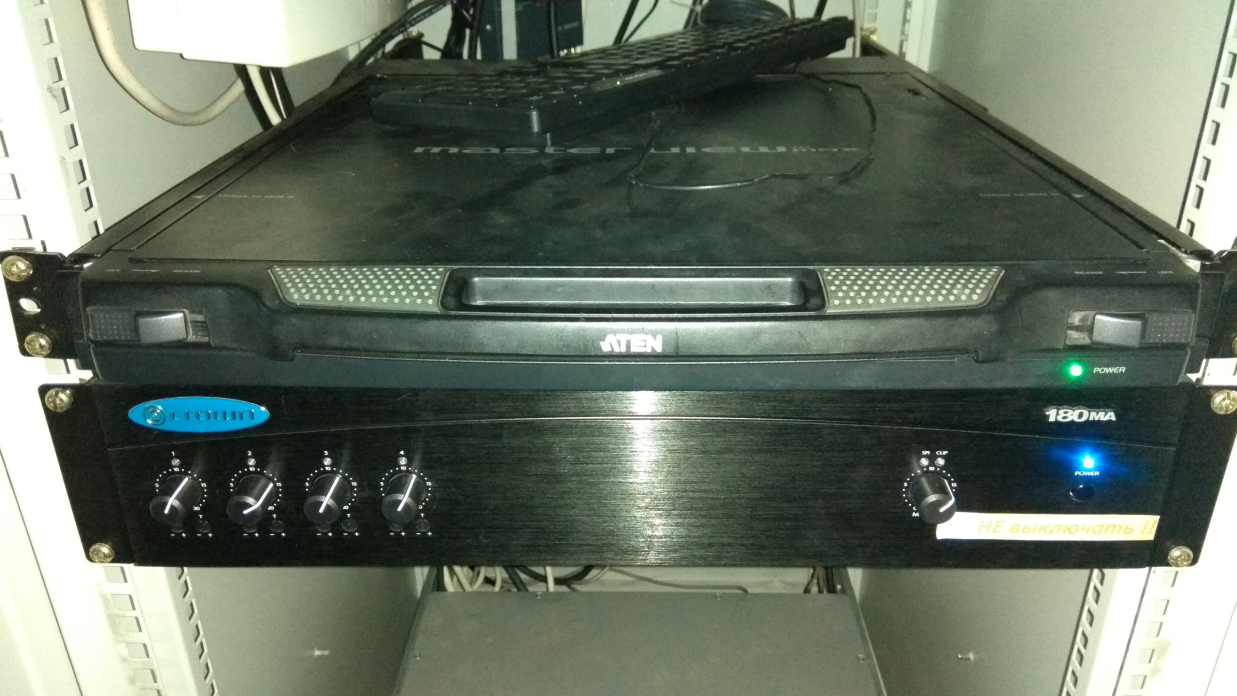 После открытия консоли, Вы получаете доступ к компьютеру (рис. 6).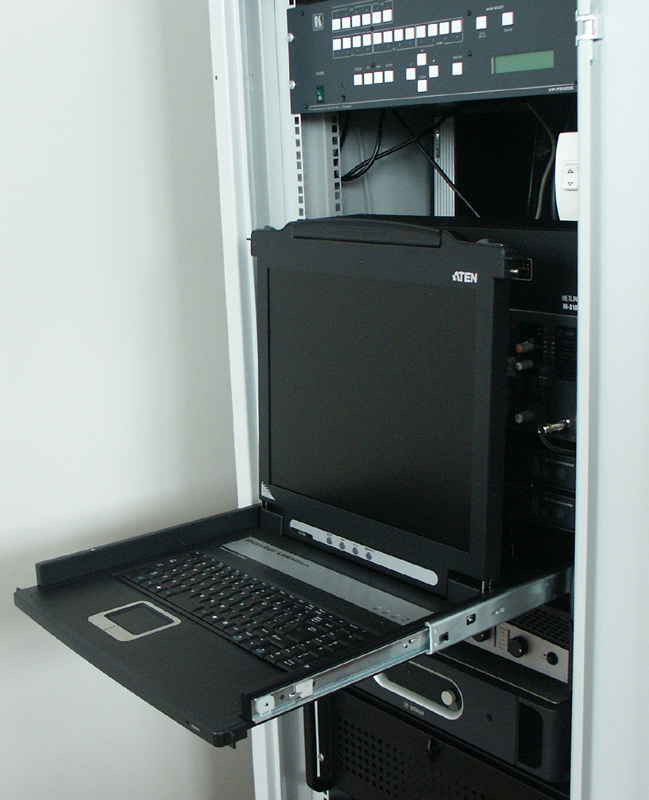 На блоке управления компьютером расположены (рис. 7):Порты для внешних носителей/беспроводной мыши;Кнопка включения;Индикатор работы компьютера.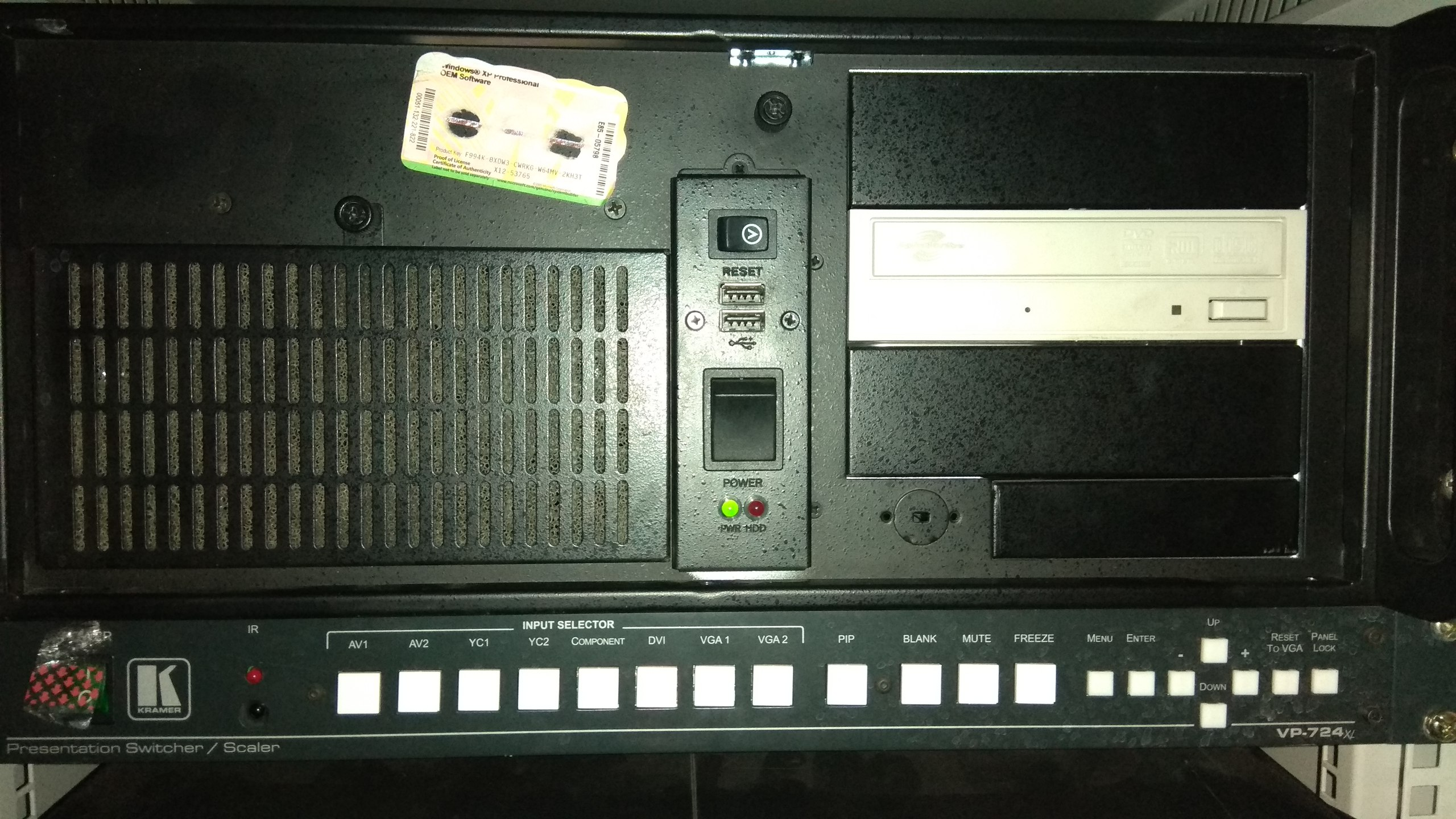 Работа с интерактивной доской.Для работы с интерактивной доской необходимо запустить программу Active Studio (рис. 8.1 и 8.2).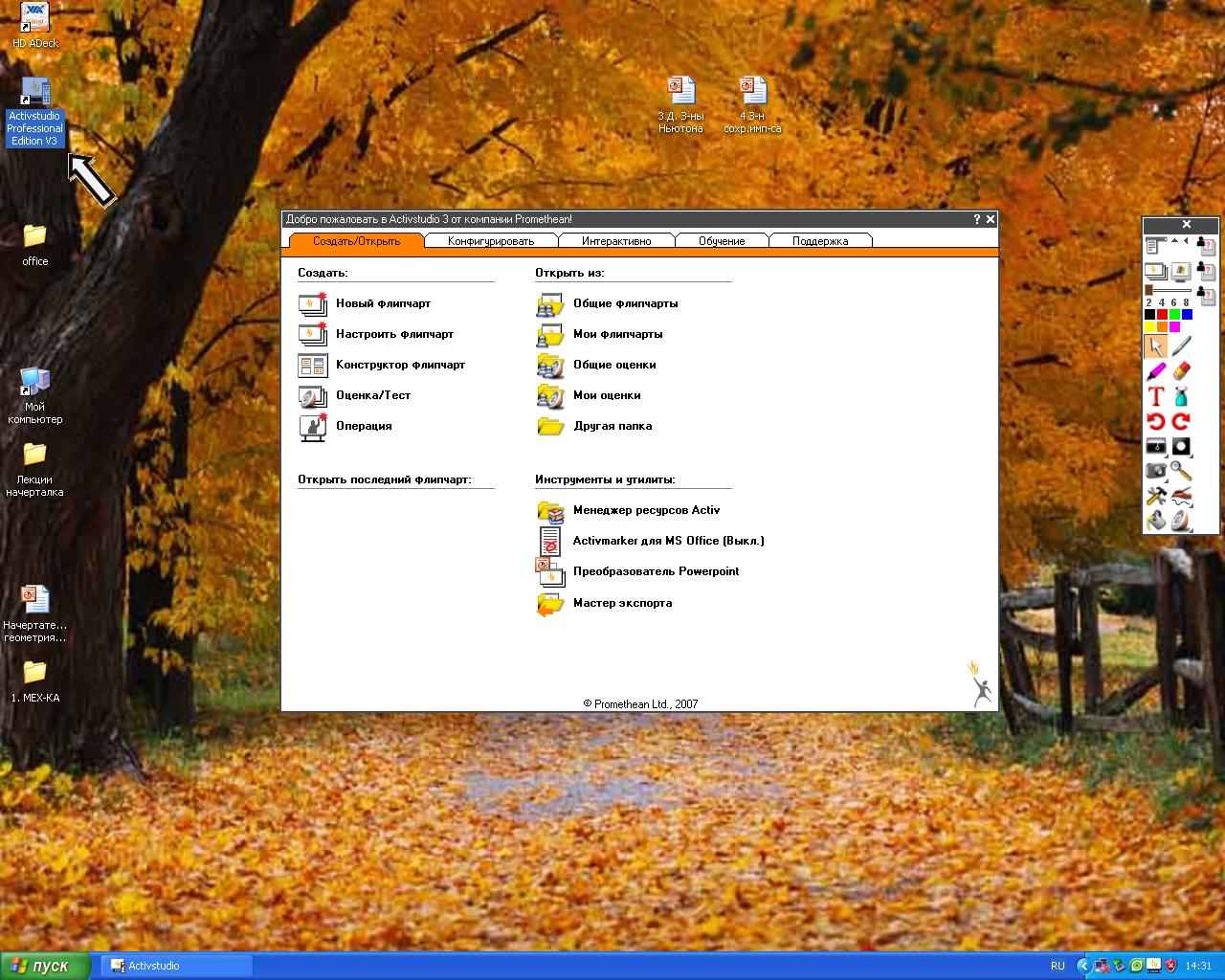 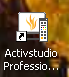 После запуска нужно выбрать НОВЫЙ ФЛИПЧАРТ (рис. 9).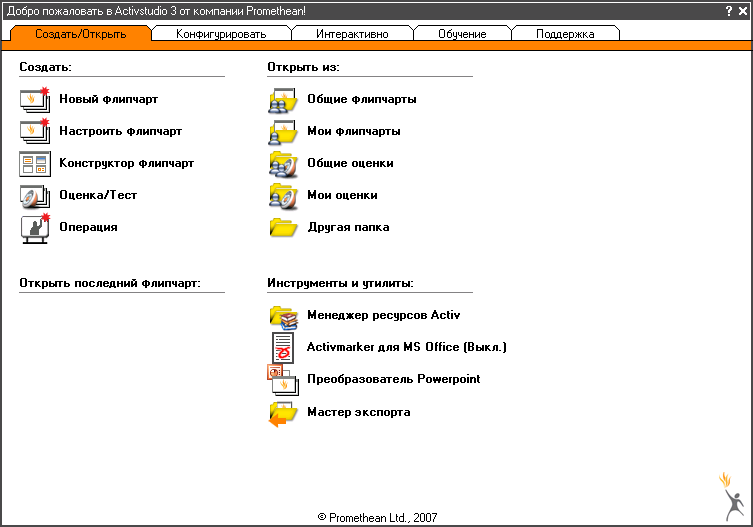 Мультимедийный комплекс 2 корпусаМультимедийный комплекс 2 корпуса состоит из следующих частей (рис. 10):Монитор;Блок управления комплексом;Блок портов для USB;Документ-камера;Периферия;Ящик с оборудованием.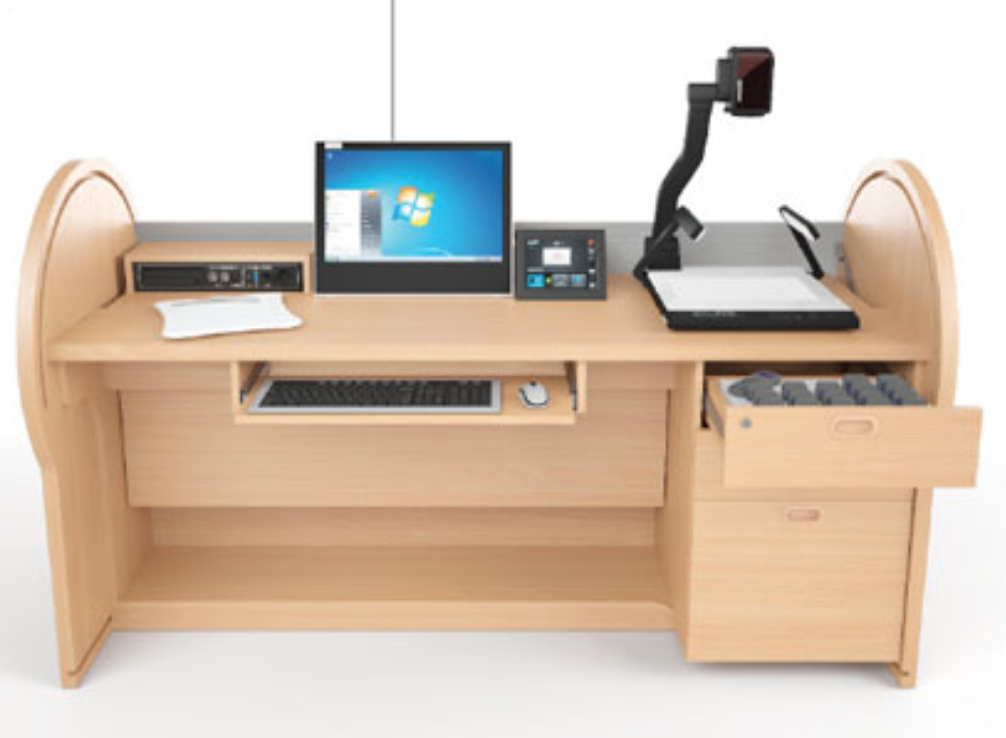 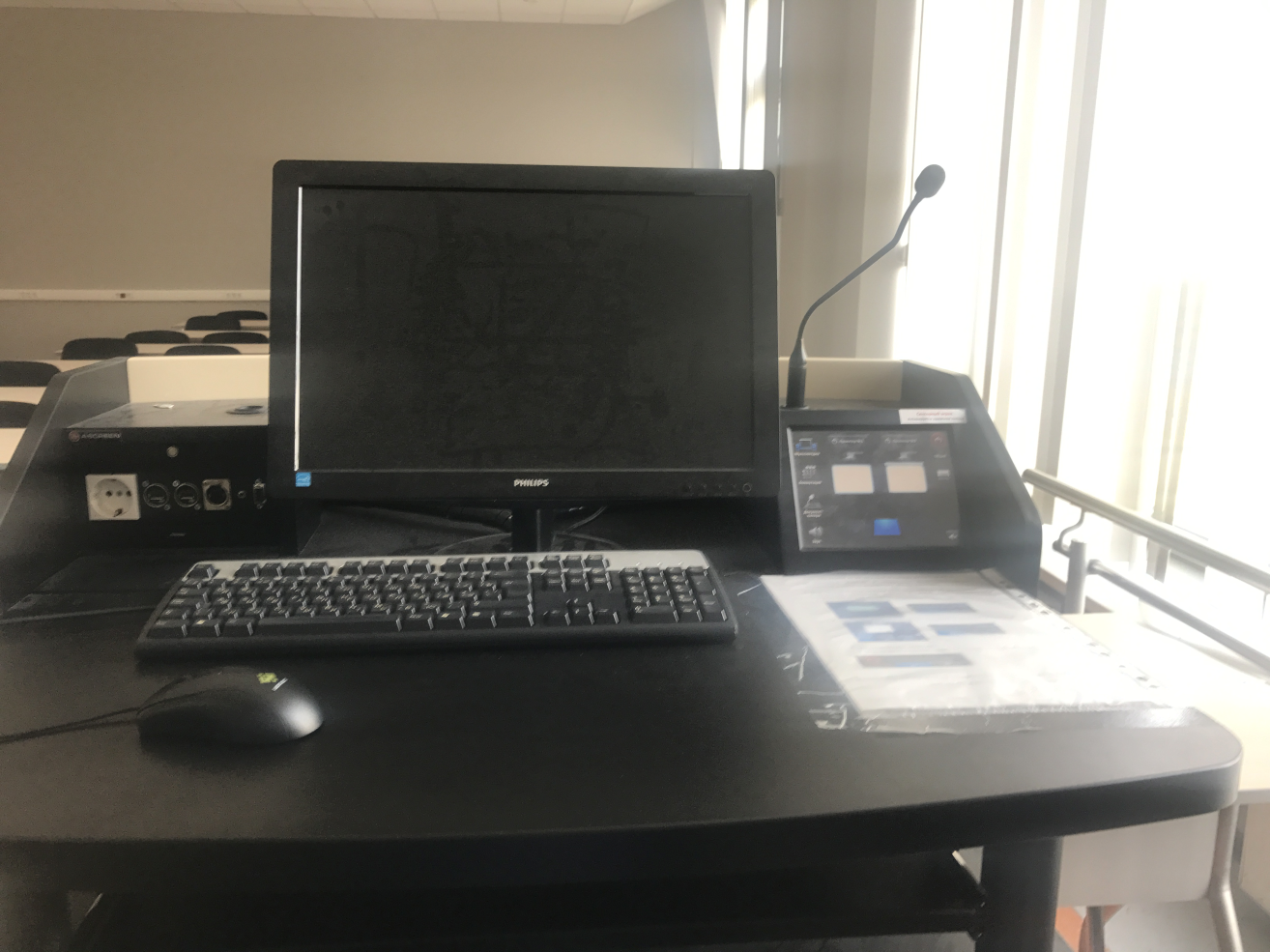 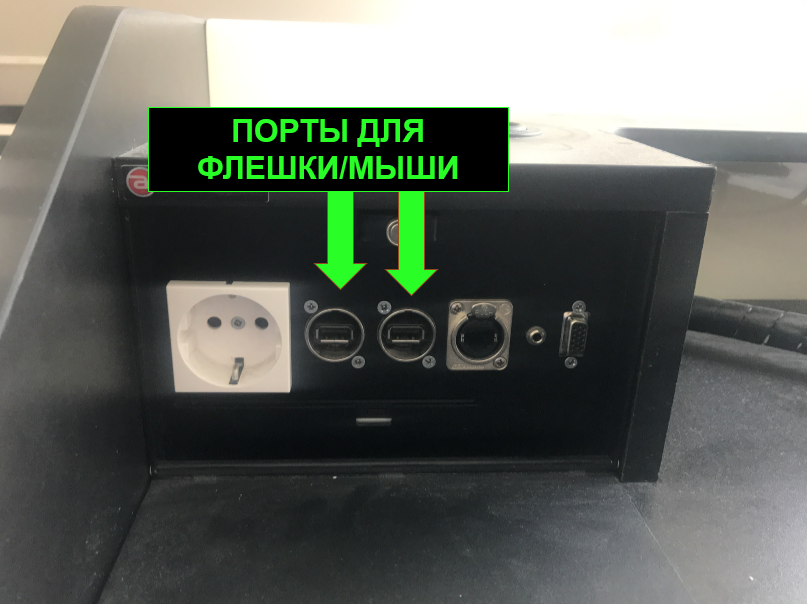 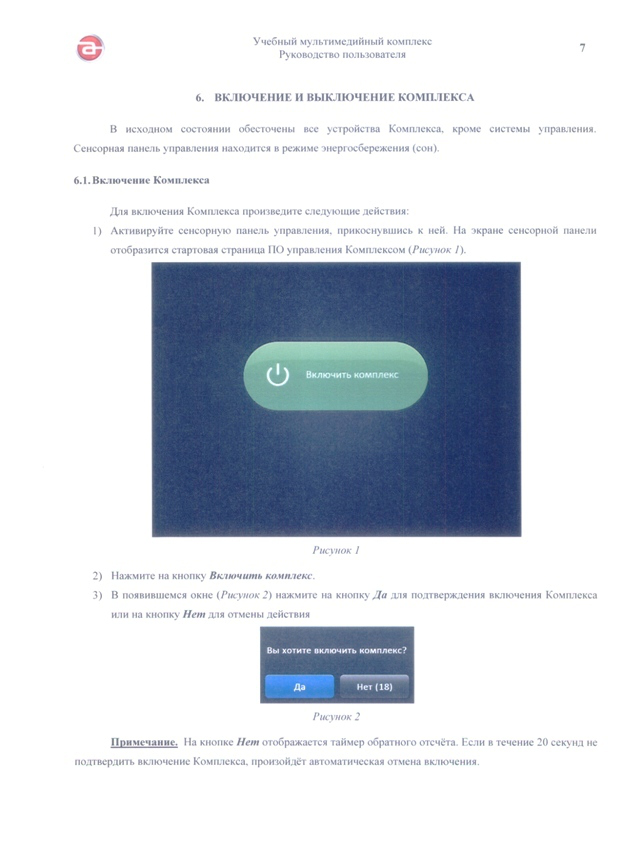 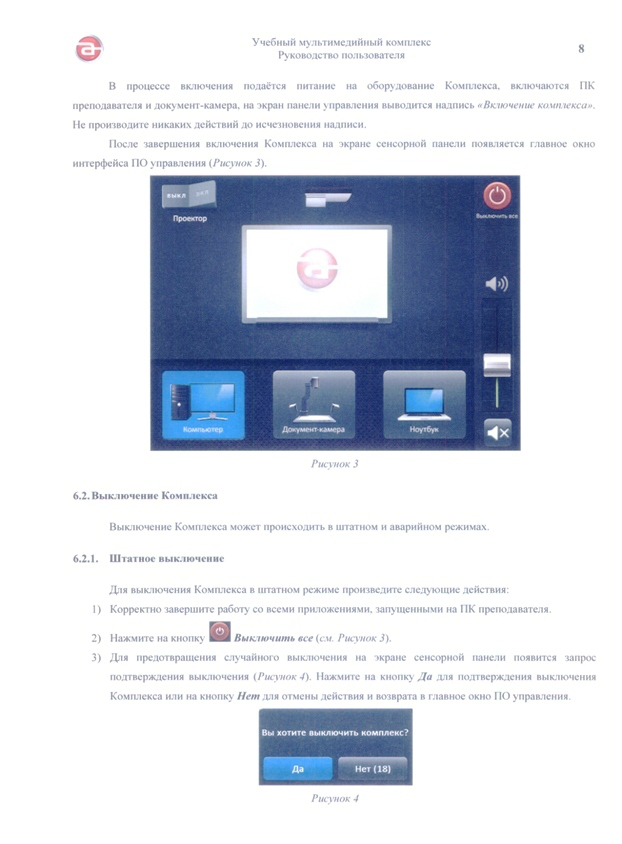 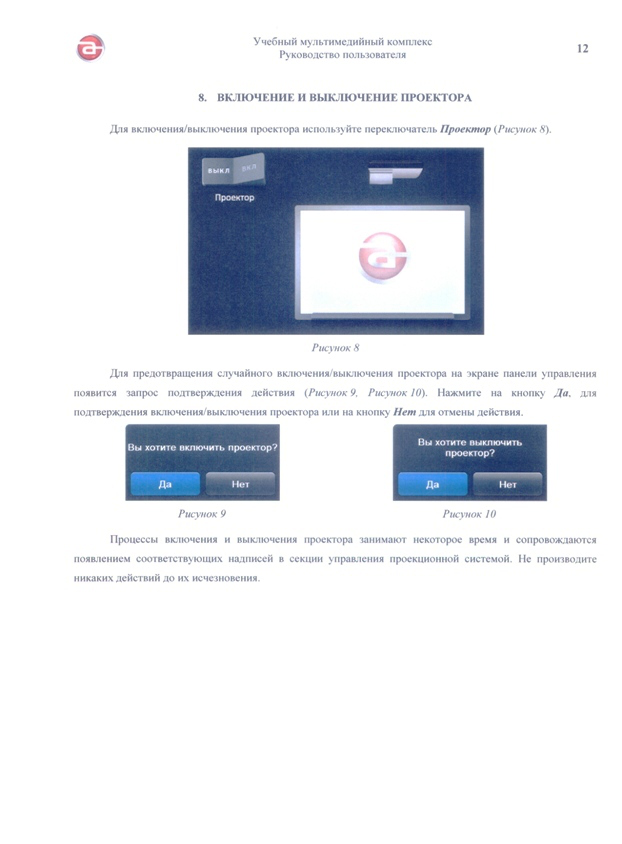 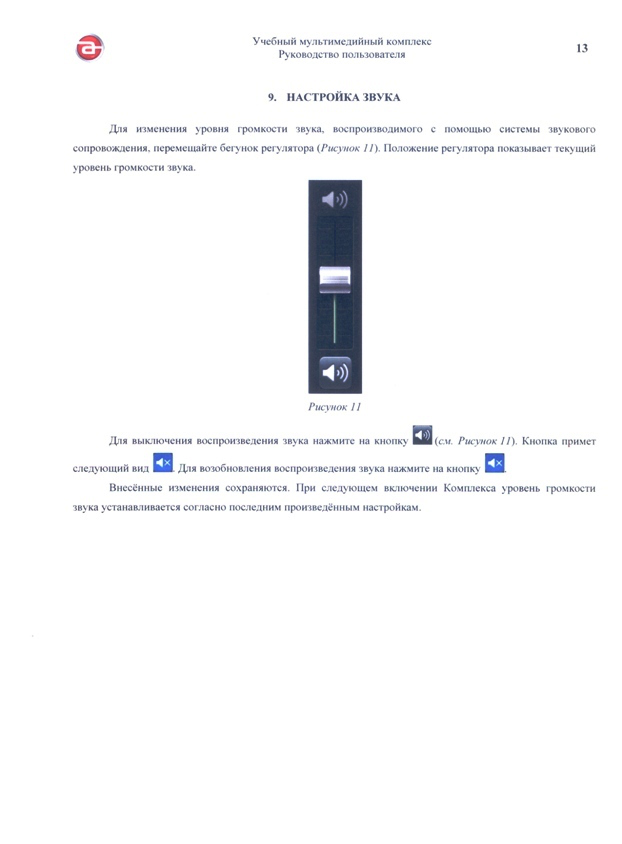 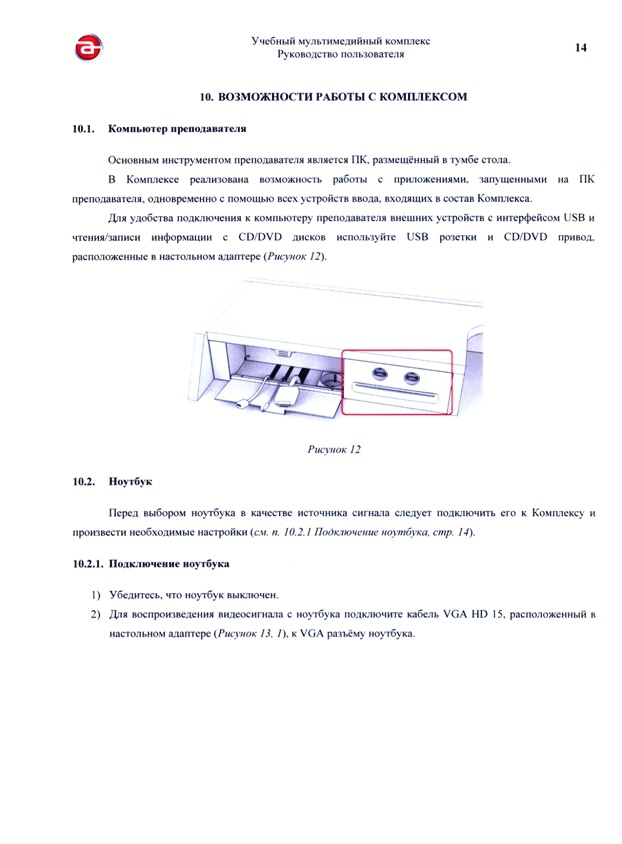 